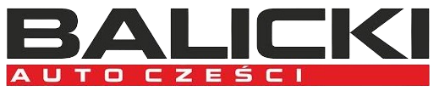 F.H.U. AUTO CZĘŚCI BALICKIDAWID BALICKI177 TRZCIANA, 32-733 TRZCIANANIP:868-179-29-33FORMULARZ ZWROTU TOWARUOświadczam, że zgodnie z art.27 ustawy z dnia 30 maja 2014 r. o prawach konsumenta  (Dz.U. 2014 r. poz. 827) odstępuję od umowy sprzedaży następującego towaru:(Bardzo proszę o uzupełnienie drukowanymi literami)DATA ZAKUPU.....................................  NUMER FAKTURY/PARAGONU (np. F208) .......................................NAZWA TOWARU / NUMER OFERTY..................................................................................................................     .....................................................................................................................................................................................     PRZYCZYNA ZWROTU...........................................................................................................................................     .....................................................................................................................................................................................     IMIĘ I NAZWISKO...................................................................................................................................................     ADRES.......................................................................................................................................................................        ......................................................................................................................................................................................     TELEFON....................................................  EMAIL...............................................................................................     Proszę dokonać zwrotu zapłaconej ceny towaru - zgodnie z przepisami ustawy z dnia 30 maja 2014 r. o prawachkonsumenta na rachunek bankowy:       Imię i nazwisko........................................................................................................................................................         Nazwa Banku............................................................................................................................................................OŚWIADCZAM, ŻE ZNANE MI SĄ WARUNKI ZWROTU TOWARU OKREŚLONE 
W REGULAMINIE SKLEPU.PROSZĘ DO FORMULARZA ZWROTU ZAŁĄCZYĆ POTWIERDZENIE ZAKUPU TOWARU(PARAGON LUB FAKTURĘ W INNYM PRZYPADKU PIENIĄDZE NIE ZOSTANĄ ZWRÓCONE).Miejscowość, data................................................................ Podpis klienta....................................................